Le graphisme dans les arts plastiques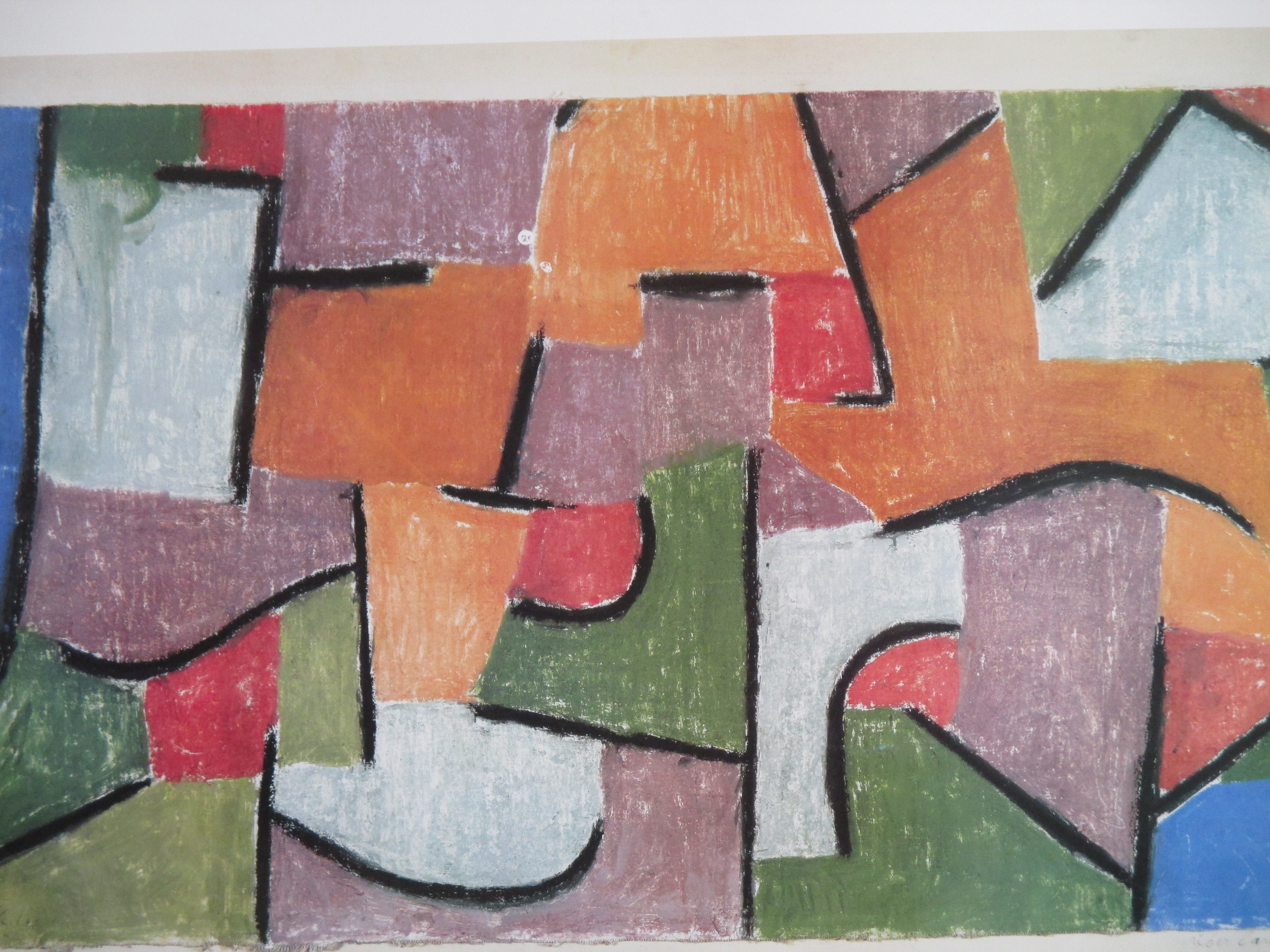 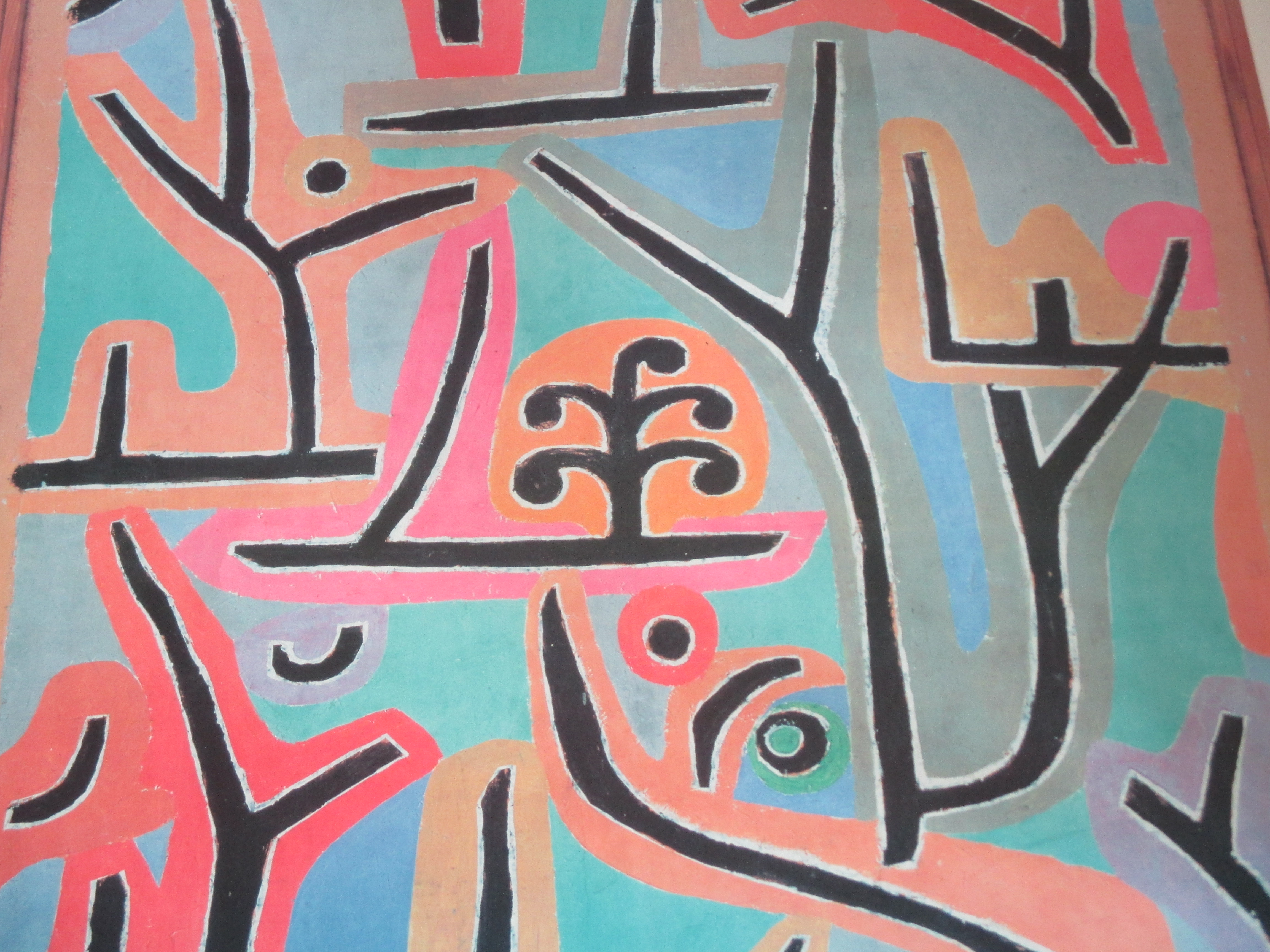 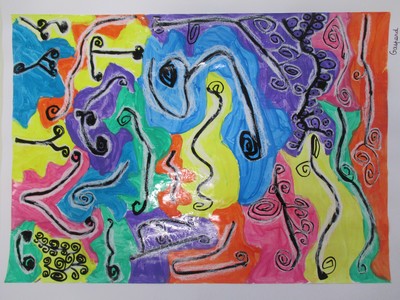 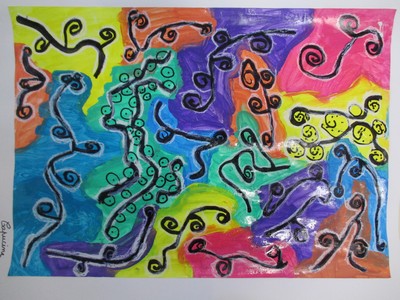 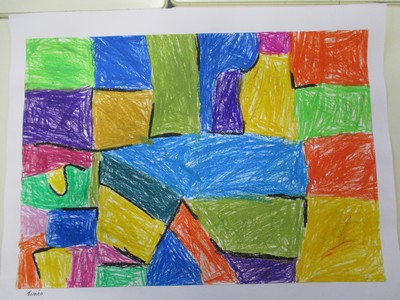 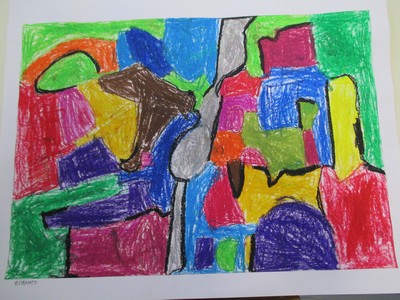 